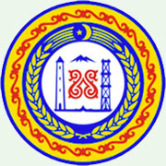      МИНИСТЕРСТВО ФИНАНСОВ ЧЕЧЕНСКОЙ РЕСПУБЛИКИ        364 000,  г. Грозный, ул. Гаражная, д. 2 а                                                 	        тел: (8712) 62-79-99, факс: 62-79-84        ОКПО 45268875, ОГРН 1022002542583,                                                   	                         www.minfinchr.ru        ИНН 2020002560 КПП201601001    						           E-mail: minfin.chr@mail.ru            01-12-2016  № 3520/29       на № ___________  от ________________ПРЕДПИСАНИЕ № 67/2016
об устранении нарушений законодательства Российской Федерации и иных нормативных правовых актов о контрактной системе в сфере закупок товаров, работ, услуг для обеспечения государственных и муниципальных нужд           В соответствии с приказом Министерства финансов Чеченской Республики от 07.11.2016 года № 01-03-02/169 «О проведении плановой проверки в ГКУ  «Региональный центр обработки информации единого государственного экзамена и мониторинга качества образования» в период с 15.11.2016 года по 28.11.2016 года в отношении ГКУ «Региональный центр обработки информации единого государственного экзамена и мониторинга качества образования» группой сотрудников Министерства финансов Чеченской Республики в составе:- Шахмуратова У.О.,  главного специалиста-эксперта отдела внутреннего финансового аудита и контроля Министерства финансов Чеченской Республики, руководителя группы;- Садулаева Р.А.,  ведущего специалиста-эксперта отдела внутреннего финансового аудита и контроля Министерства финансов Чеченской Республики, проведена плановая проверка соблюдения требований законодательства Российской Федерации и иных нормативных правовых актов о контрактной системе в сфере закупок товаров, работ, услуг для обеспечения государственных нужд за 2015 год.В ходе проверки выявлены следующие нарушения законодательства Российской Федерации и иных нормативных правовых актов о контрактной системе в сфере закупок:	Министерство финансов Чеченской Республики в соответствии с пунктом 2 части 22 статьи 99 ФЗ-44 и пунктом 4.6 Порядка осуществления контроля за соблюдением ФЗ-44, утвержденного приказом Министерства финансов Чеченской Республики от 22 сентября 2014 г. № 01-03-01/90,ПРЕДПИСЫВАЕТ:1. В срок до 01 марта 2017 года в целях соблюдения требований пункта 2.3. Методических рекомендаций, части 6 статьи 38 ФЗ-44 направить контрактного управляющего ГКУ «Региональный центр обработки информации единого государственного экзамена и мониторинга качества образования» на обучение для получения дополнительного профессионального образования в сфере закупок в соответствии с требованиями части 6 статьи 38 ФЗ-44.2. В срок до 01 марта 2017 года при формировании, внесении изменений 
и утверждении плана-графика закупок учесть требования приказа Министерства экономического развития РФ и Федерального казначейства от 31 марта 2015 года № 182/7н «Об особенностях размещения в единой информационной системе 
или до ввода в эксплуатацию указанной системы на официальном сайте Российской Федерации в информационно-телекоммуникационной сети «Интернет» для размещения информации о размещении заказов на поставки товаров, выполнение работ, оказание услуг планов-графиков размещения заказов на 2015-2016 годы» и части 2 статьи 112 ФЗ-44.3. Информацию о результатах исполнения настоящего Предписания представить в Министерство финансов Чеченской Республики до 01 марта 2017 года.	Неисполнение в установленный срок настоящего Предписания влечет административную ответственность в соответствии с частью 7 статьи 19.5 Кодекса Российской Федерации об административных правонарушениях.	Настоящее Предписание может быть обжаловано в установленном законом порядке путем обращения в суд.Заместитель министра			              		                           Л.Т. ХачукаеваИсп. Автаев  К.Д.Тел. 8 (8712) 62-31-20Директору ГКУ  «Региональный центр обработки информации единого государственного экзамена и мониторинга качества образования»Э. Ш. Бено1.Содержание нарушенияСодержание нарушенияСогласно части 1 статьи 38 Федерального закона от 5 апреля 2013 года № 44-ФЗ «О контрактной системе в сфере закупок товаров, работ и услуг для обеспечения государственных и муниципальных нужд» (далее – ФЗ-44) заказчики, совокупный годовой объем закупок, которых превышает сто миллионов рублей, создают контрактные службы (при этом создание специального структурного подразделения не является обязательным).Согласно части 2 статьи 38 ФЗ-44 в случае, если совокупный годовой объем закупок заказчика не превышает сто миллионов рублей и у заказчика отсутствует контрактная служба, заказчик назначает должностное лицо, ответственное за осуществление закупки или нескольких закупок, включая исполнение каждого контракта контрактного управляющего.Согласно части 3 статьи 38 ФЗ-44 контрактная служба действует
в соответствии с положением (регламентом), разработанным
и утвержденным на основании типового положения (регламента), утвержденного федеральным органом исполнительной власти
по регулированию контрактной системы в сфере закупок.Приказом Министерства экономического развития РФ от 29 октября 2013 г. № 631 утверждено Типовое положение (регламент) о контрактной службе» (далее – Типовое положение).Согласно пункту 6 Типового положения контрактная служба создается одним из следующих способов:1) создание отдельного структурного подразделения;2) утверждение заказчиком постоянного состава работников заказчика, выполняющих функции контрактной службы без образования отдельного структурного подразделения.Согласно пункту 7 Типового положения структура и численность контрактной службы определяется и утверждается заказчиком, но не может составлять менее двух человек.В ходе проверки установлено, что приказом ГКУ «Региональный центр обработки информации единого государственного экзамена и мониторинга качества образования» от 31.12.2013 года № 14 
«О формировании контрактной службы ГКУ «Региональный центр обработки информации единого государственного экзамена и мониторинга качества образования без образования дополнительного структурного подразделения» создана контрактная служба, состоящая из двух человек. В своей деятельности работники контрактной службы руководствуются положением о контрактной службе ГКУ «Региональный центр обработки информации единого государственного экзамена и мониторинга качества образования», утвержденным руководителем от 31.12.2013 года. Согласно части 6 статьи 38 ФЗ-44 работники контрактной службы, контрактный управляющий должны иметь высшее образование или дополнительное профессиональное образование в сфере закупок. Согласно части 23 статьи 112 ФЗ-44 до 1 января 2017 года работником контрактной службы или контрактным управляющим может быть лицо, имеющее профессиональное образование или дополнительное профессиональное образование в сфере размещения заказов на поставки товаров, выполнение работ, оказание услуг для государственных и муниципальных нужд.При проверке установлено, что руководитель контрактной службы
ГКУ «Региональный центр обработки информации единого государственного экзамена и мониторинга качества образования» Лорсанов Али Салавдиевич и заместитель руководителя контрактной службы ГКУ  «Региональный центр обработки информации единого государственного экзамена и мониторинга качества образования» Абдулкадыров Ахмед Аднанович имеют удостоверения о повышении квалификации по программе «Реформа системы государственных и  муниципальных закупок. Контрактная система в сфере закупок товаров, работ, услуг», выданные Негосударственным образовательным учреждением Межрегиональный центр повышения  квалификации «Ориентир» 12 февраля 2014 года с 72 часовым объемом. На дату создания  контрактной службы ГКУ  «Региональный центр обработки информации единого государственного экзамена и мониторинга качества образования» работники контрактной службы не имели профессионального образования или дополнительного профессионального образования в сфере размещения заказов на поставки товаров, выполнение работ, оказание услуг для государственных и муниципальных нужд, а также высшего образования или дополнительного профессионального образования в сфере закупок.Приказом ГКУ «Региональный центр обработки информации единого государственного экзамена и мониторинга качества образования» от 01.09.2015 года № 18-од  расформирована действующая контрактная служба и назначен контрактным управляющим Абдулкадыров Ахмед Аднанович - заместитель директора по АХЧ.В своей деятельности контрактный управляющий руководствуется должностной инструкцией о контрактном управляющем, утвержденной руководителем ГКУ «Региональный центр обработки информации единого государственного экзамена и мониторинга качества образования» 01.09.2015 года.          Министерством экономического развития Российской Федерации
и Министерством образования и науки Российской Федерации в совместном письме от 12 марта 2015 года № 5594-ЕЕ/Д28и/№ АК-553/06 «О направлении методических рекомендаций» в целях реализации единой государственной политики в области дополнительного профессионального образования специалистов в сфере закупок товаров, работ, услуг для обеспечения государственных и муниципальных нужд, повышения уровня квалификации должностных лиц, занятых в сфере закупок, направлены для использования организациями, осуществляющими образовательную деятельность по дополнительным профессиональным программам повышения квалификации в сфере закупок, а также заказчиками при закупке образовательных услуг в сфере закупок товаров, работ, услуг для обеспечения государственных и муниципальных нужд Методические рекомендации по реализации дополнительных профессиональных программ повышения квалификации в сфере закупок (далее - Методические рекомендации).Согласно пункту 2.3. Методических рекомендаций рекомендуется устанавливать минимальный срок освоения Программ вне зависимости от используемых технологий обучения не менее 108 часов, за исключением случаев, установленных пунктом 2.4 данных Методических рекомендаций, согласно которому в случае реализации Программ в целях обучения руководителей организаций-заказчиков минимальный срок обучения по таким Программам может быть снижен до 40 часов.          Таким образом, ГКУ «Региональный центр обработки информации единого государственного экзамена и мониторинга качества образования» при создании  контрактной службы нарушены требования части 6 статьи 38 ФЗ-44 и части 23 статьи 112 ФЗ-44. 1.Нарушение в денежном выраженииНарушение в денежном выражении-1.Дата (период) совершения нарушенияДата (период) совершения нарушенияВесь проверяемый период1.Нарушенные положения нормативных правовых актов (со ссылками на соответствующие пункты, части, статьи)Нарушенные положения нормативных правовых актов (со ссылками на соответствующие пункты, части, статьи)            Требования части 23 статьи 112, части 6 статьи 38 ФЗ-441.Документы, подтверждающие нарушениеДокументы, подтверждающие нарушение  1. Акт плановой проверки № 67/2016 от 28.11.2016 года.  2. Приказ ГКУ «Региональный центр обработки информации единого государственного экзамена и мониторинга качества образования» от 31.12.2013 года № 14  «О  формировании контрактной службы ГКУ  «Региональный центр обработки информации единого государственного экзамена и мониторинга качества образования без образования дополнительного структурного подразделения».  3.  Приказ ГКУ «Региональный центр обработки информации единого государственного экзамена и мониторинга качества образования» от 01.09.2015 года № 18- од.2.2.Содержание нарушения          В соответствии с частью 2 статьи 112 ФЗ-44 заказчики размещают в единой информационной системе или до ввода в эксплуатацию указанной системы на официальном сайте Российской Федерации в информационно телекоммуникационной сети «Интернет» для размещения информации о размещении заказов на поставки товаров, выполнение работ, оказание услуг планы-графики размещения заказов на 2014 и 2016 годы по правилам, действовавшим до дня вступления в силу ФЗ-44 (совместный приказ Министерства экономического развития Российской Федерации № 761 и Федерального казначейства № 20н от 27.12.2011 года «Об утверждении порядка размещения на официальном сайте планов-графиков размещения заказов на поставки товаров, выполнения работ, оказание услуг для нужд заказчиков и формы планов-графиков размещения заказа на поставки товаров, выполнения работ, оказания услуг для нужд заказчиков») (далее – Приказ МЭР РФ № 761 и ФК № 20н), с учетом особенностей, которые могут быть установлены федеральным органом исполнительной власти, осуществляющим нормативное правовое регулирование в сфере размещения заказов (Министерства экономического развития РФ), и федеральным органом исполнительной власти, осуществляющим правоприменительные функции по кассовому обслуживанию исполнения бюджетов бюджетной системы Российской Федерации (Федерального казначейства) (совместный приказ Министерства экономического развития РФ и Федерального казначейства от 31 марта 2015 г. № 182/7н «Об особенностях размещения в единой информационной системе или до ввода в эксплуатацию указанной системы на официальном сайте Российской Федерации в информационно-телекоммуникационной сети «Интернет» для размещения информации о размещении заказов на поставки товаров, выполнение работ, оказание услуг планов-графиков размещения заказов на 2015-2016 годы») (далее – Приказ МЭР РФ и ФК № 182/7н).Приказом МЭР РФ и ФК № 182/7н утверждены особенности размещения в единой информационной системе или до ввода в эксплуатацию указанной системы на официальном сайте Российской Федерации в информационно-телекоммуникационной сети «Интернет» для размещения информации о размещении заказов на поставки товаров, выполнение работ, оказание услуг планов-графиков размещения заказов на 2015-2016 годы» (далее – Особенности, утв. приказом МЭР РФ и ФК № 182/7н).Согласно пункту 1 Особенностей, утв. приказом МЭР РФ и ФК № 182/7н, данные особенности устанавливают особенности размещения заказчиком на официальном сайте Российской Федерации в информационно-телекоммуникационной сети «Интернет» для размещения информации о размещении заказов на поставки товаров, выполнение работ, оказание услуг www.zakupki.gov.ru планов-графиков размещения заказов товаров, работ, услуг для обеспечения государственных и муниципальных нужд на 2015 и 2016 годы (далее - планы-графики) в соответствии с совместным приказом МЭР РФ № 761 и ФК № 20н.Приказом МЭР РФ № 761 и ФК № 20н утвержден порядок размещения на официальном сайте планов-графиков размещения заказов на поставки товаров, выполнения работ, оказание услуг для нужд заказчиков и форма плана-графика размещения заказа на поставки товаров, выполнения работ, оказания услуг для нужд заказчиков») (далее – Порядок, утв. приказом МЭР РФ № 761 и ФК 
№ 20н).           ГКУ «Региональный центр обработки информации единого государственного экзамена и мониторинга качества образования» за 2015 год  опубликовано 2 плана-графика закупок. При проверке планов-графиков закупок по 10 позициям выявлены следующие нарушения требований Особенностей, утв. приказом МЭР РФ и ФК № 182/7н, Порядка,утв. приказом МЭР РФ № 761 и ФК № 20н, и части 2 статьи 112 ФЗ-44:1. При указании данных о заказчике, предусмотренных формой плана-графика закупок по строке ОКАТО в планах-графиках закупок указывается неверный код Общероссийского классификатора территорий муниципальных образований «ОКТМО» № 96401366000, что является нарушением требования подпункта 1 пункта 5 Особенностей, утв. приказом МЭР РФ № 544 и ФК № 18н и части 2 статьи 112 ФЗ-44. Согласно тому 4 раздела 2 Общероссийского классификатора территорий муниципальных образований «ОК 033-2013», утвержденного приказом Росстандарта от 14.06.2013 года 
№ 159-ст, с учетом изменений 1/2013 - 68/2014 городу Грозный присвоен код № 96 701 000 001.2. В столбце 3 плана-графика закупок не указывается код Общероссийского классификатора видов экономической деятельности, продукции и услуг (ОКПД), что является нарушением требования перечисления «в» подпункта 2 пункта 5 Особенностей, утв. приказом МЭР РФ и ФК № 182/7н, и части 2 статьи 112 ФЗ-44.3. В столбце 6 планов-графиков закупок не приводятся:- минимально необходимые требования, предъявляемые к предмету контракта, которые могут включать функциональные, технические, качественные и эксплуатационные характеристики предмета контракта, связанные с определением соответствия поставляемых товаров, выполняемых работ, оказываемых услуг потребностям заказчика и позволяющие идентифицировать предмет контракта, с учетом положений статьи 33 ФЗ-44;- международные непатентованные наименования лекарственных средств или, при отсутствии таких наименований, химические, группировочные наименования, если объектом закупки являются лекарственные средства;- запреты на допуск товаров, работ, услуг, а также ограничения
и условия допуска товаров, работ, услуг для целей осуществления закупок в соответствии со статьей 14 ФЗ-44 (при наличии таких запретов, ограничений, условий);- предоставляемые участникам закупки преимущества в соответствии со статьями 28 и 29 ФЗ-44 (при наличии таких преимуществ);- дополнительные требования к участникам закупки, установленные в соответствии с частью 2 статьи 31 ФЗ-44 (при наличии таких требований);- информация об ограничениях, связанных с участием в закупке только субъектов малого предпринимательства, социально ориентированных некоммерческих организаций, либо об установлении требований к поставщику (подрядчику, исполнителю), не являющемуся субъектом малого предпринимательства или социально ориентированной некоммерческой организацией, о привлечении к исполнению контракта субподрядчиков, соисполнителей из числа субъектов малого предпринимательства, социально ориентированных некоммерческих организаций в соответствии со статьей 30 ФЗ-44 (при наличии таких ограничений или требований);- информация об обязательном общественном обсуждении закупки товара, работы или услуги;Не установление данных требований является нарушением требований перечисления «е» подпункта 2 пункта 5 Особенностей, утв. приказом МЭР РФ и ФК № 182/7н, и части 2 статьи 112 ФЗ-44.4. В столбце 7 в закупках не указывается единица измерения товаров, работ, услуг, являющихся предметом контракта, в соответствии с Общероссийским классификатором единиц измерения (ОКЕИ) (в случае, если объект закупки может быть количественно измерен), что является нарушением требований перечисления «ж» подпункта 2 пункта 5 Особенностей, утв. приказом МЭР РФ и ФК 
№ 182/7н, и части 2 статьи 112 ФЗ-44.5. В столбце 8 в закупках, осуществляемых путем проведения открытых аукционов не указывается количество товаров, работ, услуг, являющихся предметом контракта, в соответствии с единицами измерения, предусмотренными в столбце 7 формы плана-графика (в случае, если объект закупки может быть количественно измерен), что является нарушением требований перечисления «з» подпункта 2 пункта 5 Особенностей, утв. приказом МЭР РФ и ФК № 182/7н, и части 2 статьи 112 ФЗ-44.7. В столбце 9 плана-графика начальная (максимальная) цена контракта указана в рублях, что является нарушением требований перечисления «и» подпункта 2 пункта 5 Особенностей, утв. приказом МЭР РФ и ФК № 182/7н, и части 2 статьи 112 ФЗ-44, согласно которому начальная (максимальная) цена контракта указывается в тыс. рублях.8. В столбце 10 в закупках, осуществляемых путем проведения открытых аукционов не указывается информация о размерах обеспечения заявок, обеспечения исполнения  контрактов (включая размер аванса, при наличии), что является нарушением требований перечисления «к» подпункта 2 пункта 5 Особенностей, утв. приказом МЭР РФ и ФК № 182/7н, и части 2 статьи 112 ФЗ-44.9. Согласно подпункту 5 пункта 5 Особенностей, утв. приказом МЭР РФ и ФК № 182/7н после информации о закупках, которые планируется осуществлять в соответствии с пунктами 4  части 1 статьи 93 ФЗ-44, в столбцах 9 и 13 формы плана-графика указывается следующая итоговая информация о годовых объемах закупок (тыс. рублей):- у единственного поставщика (подрядчика, исполнителя)
в соответствии с пунктом 4 части 1 статьи 93 ФЗ-44;- у субъектов малого предпринимательства, социально ориентированных некоммерческих организаций;- осуществляемых путем проведения запроса котировок;всего планируемых в текущем году. Через символ "/" указывается совокупный годовой объем закупок, определенный в соответствии с пунктом 16 статьи 3 ФЗ-44.Не указание данной информации в плане-графике закупок является нарушением требований подпункта 5 пункта 5 Особенностей, утв. приказом МЭР РФ и ФК № 182/7н, и части 2 статьи 112 ФЗ-44.10. В нижнем правом углу планов-графиков закупок не указывается фамилия, инициалы, телефон (факс) и (или) адрес электронной почты исполнителя (ответственного за формирование), что является нарушением требования подпункта 7 пункта 5 Особенностей, утв. приказом Особенностей, утв. приказом МЭР РФ и ФК № 182/7н, и части 2 статьи 112 ФЗ-44, и части 2 статьи 112 ФЗ-44.2.2.Нарушение в денежном выражении-2.2.Дата (период) совершения нарушенияВесь проверяемый период.2.2.Нарушенные положения нормативных правовых актов (со ссылками на соответствующие пункты, части, статьи)Требования подпункта 1 пункта 5, перечислений «в», «е», «з», «и», «к»  подпункта 2 пункта 5, подпункта 5 пункта 5 , подпункта 7 пункта 5 Особенностей, утв. приказом МЭР РФ и ФК № 182/7н, и части 2 статьи 112 ФЗ-44.2.2.Документы, подтверждающие нарушение1. Акт плановой проверки № 67/2016 от 28.11.2016 года.2. Копии планов-графиков закупок.